INDICAÇÃO Nº 4925/2018Sugere ao Poder Executivo Municipal operação “tapa-buracos” na rua Dinamarca defronte o números 2680, no bairro Jd Europa, neste Município.Excelentíssimo Senhor Prefeito Municipal,                         Nos termos do Art. 108 do Regimento Interno desta Casa de Leis, dirijo-me a Vossa Excelência para sugerir que, por intermédio do Setor competente, que seja executado a operação “tapa-buracos” na rua Dinamarca defronte o números 2680, no bairro Jd Europa, neste MunicípioJustificativa:Munícipes procuraram este vereador cobrando providências em relação ao buraco aberto na rua supracitada, os buracos existentes no local estão danificando os veículos, dificultando o tráfego pela rua e aumentando o risco de acidentes devido ao estado deteriorado que se encontra, causando transtornos para os motoristas que transitam por essa via, moradores pedem providências “URGENTES” a fim de eliminar o aumento periódico dos buracos já existentes. Plenário “Dr. Tancredo Neves”, em 30 de outubro de 2018.                                                   JOEL DO GÁS-Vereador-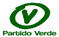 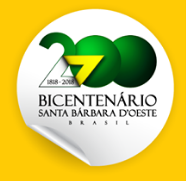 